ПЛАН МЕРОПРИЯТИЙ Туринского отделения Военно-патриотического общественного движения «ЮНАРМИЯ» Свердловской областина 2020 годПринято на заседании штаба Туринского отделения ВВПОД «Юнармия» Свердловской областиПротокол № 4 от «16» ноября 2019 годаУТВЕРЖДАЮ:Начальник штаба Туринского отделения Всероссийского военно-патриотического общественного движения «Юнармия» Свердловской области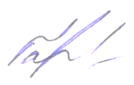                                                 Д.Ю.Буньковот «18» ноября 2019 года№ п/пМероприятия Сроки проведенияМесто проведенияОтветственные Организационная работаОрганизационная работаОрганизационная работаОрганизационная работаОрганизационная работаЗаседание ШтабаВ течение годаЦДО «Спектр» каб.17Начальник ШтабаПрием в члены ВВПОД «Юнармия»В течение года (по заявлением)Музей декабристовШтабОрганизация межведомственного взаимодействия по развитию юнармейского движения в Туринском городском округеВ течение годаШтаб«Юнармейское лето»Июнь-августОбразовательные учрежденияЛеонтьева В.Н. Работа с официальным сайтом Туринского отделения ВВПОД «Юнармия»В течение годаМКУ «Управление образованием»Леонтьева В.Н.Информирование граждан Туринского городского округа через СМИ о деятельности Туринского отделения ВВПОД «Юнармия»В течение года-Начальник Штаба, руководители юнармейских отрядовЗаключение соглашения о сотрудничестве в сфере военно-патриотического воспитания молодежи и подготовки ее к военной службе с воинской частью 31612Январь -Начальник ШтабаАкции, конкурсы, социально-значимая деятельностьАкции, конкурсы, социально-значимая деятельностьАкции, конкурсы, социально-значимая деятельностьАкции, конкурсы, социально-значимая деятельностьАкции, конкурсы, социально-значимая деятельность Участие в социальной акции «Письмо солдату»Февраль-мартОбразовательные учрежденияНачальник ШтабаУчастие в конкурсе детских рисунков, посвященных дню защитника Отечества «Мы верим в тебя, солдат»Февраль Образовательные учрежденияРуководители юнармейских отрядовУчастие в мероприятиях, посвященных Международному дню 8 МартаМарт Образовательные учрежденияРуководители юнармейских отрядовУчастие во Всероссийском фото-видео конкурсе «Юнармия в кадре»Март-апрельОбразовательные учрежденияРуководители юнармейских отрядовУчастие в мероприятиях Всероссийской акции:-День леса-Сельхоз палы под контроль-Час землиМарт-апрельОбразовательные учрежденияРуководители юнармейских отрядовМолодёжно-патриотическая акция «День призывника»ОктябрьАпрель Образовательные учрежденияРуководители юнармейских отрядовУчастие в мероприятиях, посвященных:-Дню Космонавтики-Дню памяти погибших в радиационных авариях и катастрофах Апрель Образовательные учрежденияРуководители юнармейских отрядовУчастие во Всероссийских акциях, посвященных Дню Победы:-Георгиевская лента-Бессмертный полк-Вахта памятиМай Городские мероприятия Начальник ШтабаОперация «Экспедициях добрых дел», адресная помощь ветеранам В течение года По месту жительства ветерановВолонтеры юнармейских отрядовОперация «Обелиск»Апрель-майГородские памятникиВолонтеры юнармейских отрядовЭкологические субботникиАпрель-майСентябрь-октябрь участники ОУНачальник Штаба,волонтеры юнармейских отрядовУчастие в праздничных мероприятиях, посвященных-Дню защиты детей (01.06.2020)- День России 12.06.2020Июнь Образовательные учрежденияРуководители юнармейских отрядовУчастие Во Всероссийском юнармейском конкурсе детского рисунка «Юнармия шагает по стране»июнь-июльОбразовательные учрежденияРуководители юнармейских отрядовУчастие в мероприятиях, посвященных Дню матери24 ноябряОбразовательные учрежденияРуководители юнармейских отрядовУчастие в проведении Всероссийских акций:-день неизвестного солдата 03.12.2020-День героев Отечества 09.12.2020-Новогодний благотворительный марафонДекабрь Образовательные учрежденияРуководители юнармейских отрядовПатриотические мероприятияПатриотические мероприятияПатриотические мероприятияПатриотические мероприятияПатриотические мероприятияМероприятия в рамках месячника оборонно-массовой и спортивной работыФевраль Образовательные учрежденияЛеонтьева В.Н.Уроки мужества, памятные линейки, посвященные Дням воинской славы России:-День памяти воинов-интернационалистов-День Героев Отечества-День Неизвестного солдата-День памяти и скорби-День Государственного ФлагаВ течение годаОбразовательные учреждения Начальник Штаба, руководители юнармейских отрядовПроведение районного конкурса юнармейских отрядов «Лучший юнармейский отряд»Январь-февральОбразовательные учреждения Начальник Штаба, руководители юнармейских отрядовЛинейки мужества, уроки памяти, посвященные 30-летию вывода войск из АфганистанаФевраль Образовательные учреждения Начальник Штаба, руководители юнармейских отрядовПроведение второго Слета юнармейских отрядов20-21 февраля 2019 годаМАОУ Фабричная СОШНачальник ШтабаУчастие юнармейцев в торжественных мероприятиях, приуроченных ко «Дню восстановления Крыма с Россией»18 марта Образовательные учрежденияРуководители юнармейских отрядовУчастие в мероприятиях, митингах, посвященных Дню ПобедыМай -Начальник Штаба, руководители юнармейских отрядовЮнармейский Пост №1Май Площадь ВосстанияНачальник ШтабаУчастие в проведении мероприятий посвященных:-Дню солидарности в борьбе с терроризмом-Дню пожилого человека;-День народного единства;Дню КонституцииСентябрь-декабрьОбразовательные организацииРуководители юнармейских отрядовУчастие в районных соревнованиях «Школа безопасности»-смотр строя и песни;-Гражданская оборона и медико-санитарная подготовка;-стрельба из пневматической винтовки;- военно-спортивная игра «ПОБЕДА»;-туристический слетВ течение годаОбразовательные учреждения Начальник Штаба, руководители юнармейских отрядовСпортивные мероприятияСпортивные мероприятияСпортивные мероприятияСпортивные мероприятияСпортивные мероприятияСдача норм Всероссийского физкультурно-оздоровительного комплекса «Готов к труду и обороне»В течение годаОбразовательные организацииРуководители юнармейских отрядовУчастие в соревнованиях «Лыжня России»Февраль Образовательные организацииРуководители юнармейских отрядовУчастие в спортивных соревнованиях «Кросс наций»Сентябрь Образовательные организацииРуководители юнармейских отрядов